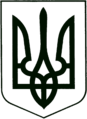 УКРАЇНА
МОГИЛІВ-ПОДІЛЬСЬКА МІСЬКА РАДА
ВІННИЦЬКОЇ ОБЛАСТІВИКОНАВЧИЙ КОМІТЕТ                                                           РІШЕННЯ №194Від 26 липня 2024 року                                              м. Могилів-ПодільськийПро затвердження подання до суду щодо призначення опікуна для недієздатної особи та звільнення від виконання обов’язків опікуна          Керуючись пп. 4 п. б ч. 1 ст. 34, ст.ст. 40, 59 Закону України «Про місцеве самоврядування в Україні», відповідно до ст.ст. 55, 56, 60, 62, 63, 67-75 Цивільного кодексу України, наказу Державного комітету України у справах сім’ї та молоді, Міністерства освіти України, Міністерства охорони здоров’я України, Міністерства праці та соціальної політики України від 26.05.1999 №34/166/131/88, зареєстрованого в Міністерстві юстиції України 17.06.1999 №387/3680, враховуючи протокол засідання опікунської ради з питань прав повнолітніх осіб, які потребують опіки (піклування) при виконавчому комітеті Могилів-Подільської міської ради Вінницької області від 18.07.2024 №8, - виконавчий комітет міської ради ВИРІШИВ:           1. Затвердити подання опікунської ради з питань прав повнолітніх осіб, які потребують опіки (піклування), при виконавчому комітеті Могилів-Подільської міської ради Вінницької області щодо можливого призначення опікуном гр. ___________, ________ року народження, над гр. ____________, __________ року народження, у випадку визнання Могилів-Подільським міськрайонним судом її недієздатною особою згідно з додатком 1.             1.1. Доручити опікунській раді з питань прав повнолітніх осіб, які потребують опіки (піклування), при виконавчому комітеті Могилів-Подільської міської ради Вінницької області надати до Могилів-Подільського міськрайонного суду Вінницької області подання щодо можливості призначення опікуном гр. ___________ над гр. _________________.	2. Затвердити подання опікунської ради з питань прав повнолітніх осіб, які потребують опіки (піклування), при виконавчому комітеті Могилів-Подільської міської ради Вінницької області щодо можливого призначення опікуном гр. _______________, _________ року народження, над гр. ____________, _________ року народження, згідно з додатком 2.           	2.1. Доручити опікунській раді з питань прав повнолітніх осіб, які потребують опіки (піклування), при виконавчому комітеті Могилів-Подільської міської ради Вінницької області надати до Могилів-Подільського міськрайонного суду Вінницької області подання щодо можливості призначення опікуном гр. _______________ над гр. _______________.	3. Звільнити гр. ________________, ___________ року народження, від виконання обов’язків опікуна над недієздатною гр. ____________, _________ року народження. Визнати таким, що втратило чинність рішення виконавчого комітету Могилів-Подільської міської ради від 27.09.2013 №293 «Про встановлення опіки».  	4. Контроль за виконанням даного рішення покласти на заступника міського голови з питань діяльності виконавчих органів Слободянюка М.В.       Міський голова	                                                 Геннадій ГЛУХМАНЮК                                                     	                    Додаток 1  	        до рішення виконавчого                               комітету міської ради 	        від 26 липня 2024 року №194ПОДАННЯ опікунської ради з питань прав повнолітніх осіб, які потребують опіки (піклування), при виконавчому комітеті Могилів-Подільської міської ради Вінницької області щодо можливості призначення опікуном гр. _______________ над гр. ___________________	На розгляд засідання опікунської ради з питань забезпечення прав повнолітніх осіб, які потребують опіки (піклування), Могилів-Подільської міської ради надійшла заява гр. _______________, __________ року народження, який проживає за адресою: _______________________ щодо надання подання органу опіки та піклування про можливість призначення його опікуном над дочкою _________________, __________ року народження.	Гр. ______________ проживає в квартирі з дочкою ____________ та дружиною _______________. Відповідно до копії довідки спеціалізованої психіатричної МСЕК до акта огляду медико-соціальною експертною комісією серія ______________ гр. ____________ є особою з інвалідністю І А групи з _________. Згідно з копією рішення ЛКК від ________ гр. ___________ за станом здоров’я нездатна до самообслуговування та потребує постійного стороннього догляду. 	Комісією управління праці та соціального захисту населення Могилів-Подільської міської ради 09.07.2024 проведено обстеження умов проживання гр. _____________ в результаті якого встановлено, що умови проживання на належному рівні та придатні для повноцінного життя.	Також гр. _______________ надала заяву в якій зазначила, що не може бути опікуном над своєю дочкою ______________, оскільки є військовослужбовцем та не заперечує можливість призначити опікуном свого чоловіка _____________________.	Гр. _________________ згідно з рішенням Могилів-Подільського міськрайонного суду Вінницької області від 11.05.2018 був призначений опікуном над гр. _____________________.	Гр. ________________ подав на розгляд органу опіки та піклування наступні документи: - заяву про надання подання про можливість призначення гр. ______________     опікуном над гр. _____________; - заяву гр. ________________ про не можливість призначення її      опікуном над гр. __________________;- копію паспорта гр. __________________;- копію паспорта гр. ____________________;- копію паспорта гр. ____________________; - копію свідоцтва про народження ______________ гр. _________________;- копію довідки до акта медико-соціальною експертною комісією серія   _______________ гр. ___________________;- копію посвідчення серія ______________ гр. _______________; - копію витягу №_____ про зареєстрованих у житловому приміщенні/будинку   осіб від 17.06.2024;- копію рішення ЛКК від 17.06.2024 №___ гр. _________________; - копію рішення ЛКК від 17.06.2024 №___ гр. _________________;- копію витягу про відсутність судимості у гр. _________________;- копію свідоцтва про одруження __________ гр. ________________;- копію рішення Могилів-Подільського міськрайонного суду від ___________.	Дане звернення розглядалося на засіданні опікунської ради з питань прав повнолітніх осіб, які потребують опіки (піклування) при виконавчому комітеті Могилів-Подільської міської ради Вінницької області 18.07.2024.	Відповідно до ст.ст. 55, 60, 63 Цивільного кодексу України суд встановлює опіку над фізичною особою у разі визнання її недієздатною і призначає опікуна за поданням органу опіки та піклування. Опіка/піклування встановлюється з метою забезпечення особистих немайнових прав та інтересів малолітніх, неповнолітніх осіб, а також повнолітніх осіб, які за станом здоров’я не можуть самостійно здійснювати свої права та обов’язки. Опікун/піклувальник призначається переважно з осіб, які перебувають у сімейних, родинних відносинах з підопічним, з урахуванням особистих стосунків між ними, можливості особи виконувати обов’язки опікуна/піклувальника.          Враховуючи вищевикладене та керуючись нормами Цивільного кодексу України, наказом Державного комітету України у справах сім’ї та молоді, Міністерства освіти України, Міністерства охорони здоров’я України, Міністерства праці та соціальної політики України від 26.05.1999 №34/166/131/88 «Про затвердження Правил опіки та піклування», зареєстрованого в Міністерстві юстиції України 17.06.1999 №387/3680, опікунська рада з питань забезпечення прав повнолітніх осіб, які потребують опіки (піклування) вважає можливим рекомендувати Могилів-Подільському міськрайонному суду призначити гр. _________________ опікуном над гр. _________________ у випадку визнання Могилів-Подільським міськрайонним судом її недієздатною особою.  Перший заступник міського голови                                       Петро БЕЗМЕЩУК	                      Додаток 2  	         до рішення виконавчого                                комітету міської ради 	         від 26 липня 2024 року №194ПОДАННЯ опікунської ради з питань прав повнолітніх осіб, які потребують опіки (піклування), при виконавчому комітеті Могилів-Подільської міської ради Вінницької області щодо можливості призначення опікуном гр. _____________________над гр. _________________________	На розгляд засідання опікунської ради з питань забезпечення прав повнолітніх осіб, які потребують опіки (піклування), Могилів-Подільської міської ради надійшла заява гр. ________________, ___________ року народження, який проживає за адресою: _____________________ щодо надання подання органу опіки та піклування про можливість призначення його опікуном над донькою ________________, __________ року народження.	Гр. ______________ проживає в будинку з донькою ______________. Відповідно до копії довідки спеціалізованої психіатричної МСЕК до акта огляду медико-соціальною експертною комісією серія ______ гр. __________ є особою з інвалідністю з дитинства ІІ групи з 21.09.2015. Згідно з рішенням Ленінського районного суду м. Вінниці від 18.01.2011 гр. ____________________ визнана недієздатною. 	Комісією управління праці та соціального захисту населення Могилів-Подільської міської ради 09.07.2024 було проведено обстеження умов проживання гр. ______________ в результаті якого встановлено, що умови проживання на належному рівні та придатні для повноцінного життя.	Гр. ____________ подав на розгляд органу опіки та піклування наступні документи: - заяву про надання подання про можливість призначення гр. ______________   опікуном над гр. ___________________; - копію паспорта гр. ______________________;- копію паспорта гр. _______________________;- копію свідоцтва про народження ___________ гр. ___________________;- копію довідки до акта медико-соціальною експертною комісією серія   ___________________ гр. __________________; - копію висновка лікарської комісії медичного закладу щодо необхідності   постійного стороннього догляду за особою з інвалідністю І чи ІІ групи   внаслідок психічного розладу №____ від 09.05.2024; - копію витягу №____ про зареєстрованих у житловому приміщенні/будинку   осіб від 24.06.2024;- копію рішення ЛКК від 01.07.2024 №___ гр. ___________________; - копію рішення Ленінського районного суду м. Вінниця від 18.01.2011.	Дане звернення розглядалося на засіданні опікунської ради з питань прав повнолітніх осіб, які потребують опіки (піклування) при виконавчому комітеті Могилів-Подільської міської ради Вінницької області 18.07.2024.	Відповідно до ст.ст. 55, 60, 63 Цивільного кодексу України суд встановлює опіку над фізичною особою у разі визнання її недієздатною і призначає опікуна за поданням органу опіки та піклування. Опіка/піклування встановлюється з метою забезпечення особистих немайнових прав та інтересів малолітніх, неповнолітніх осіб, а також повнолітніх осіб, які за станом здоров’я не можуть самостійно здійснювати свої права та обов’язки. Опікун/піклувальник призначається переважно з осіб, які перебувають у сімейних, родинних відносинах з підопічним, з урахуванням особистих стосунків між ними, можливості особи виконувати обов’язки опікуна/піклувальника.          Враховуючи вищевикладене та керуючись нормами Цивільного кодексу України, наказом Державного комітету України у справах сім’ї та молоді, Міністерства освіти України, Міністерства охорони здоров’я України, Міністерства праці та соціальної політики України від 26.05.1999 №34/166/131/88 «Про затвердження Правил опіки та піклування», зареєстрованого в Міністерстві юстиції України 17.06.1999 №387/3680, опікунська рада з питань забезпечення прав повнолітніх осіб, які потребують опіки (піклування) вважає можливим рекомендувати Могилів-Подільському міськрайонному суду призначити гр. _________________ опікуном над гр. _________________________.    Перший заступник міського голови                                     Петро БЕЗМЕЩУК